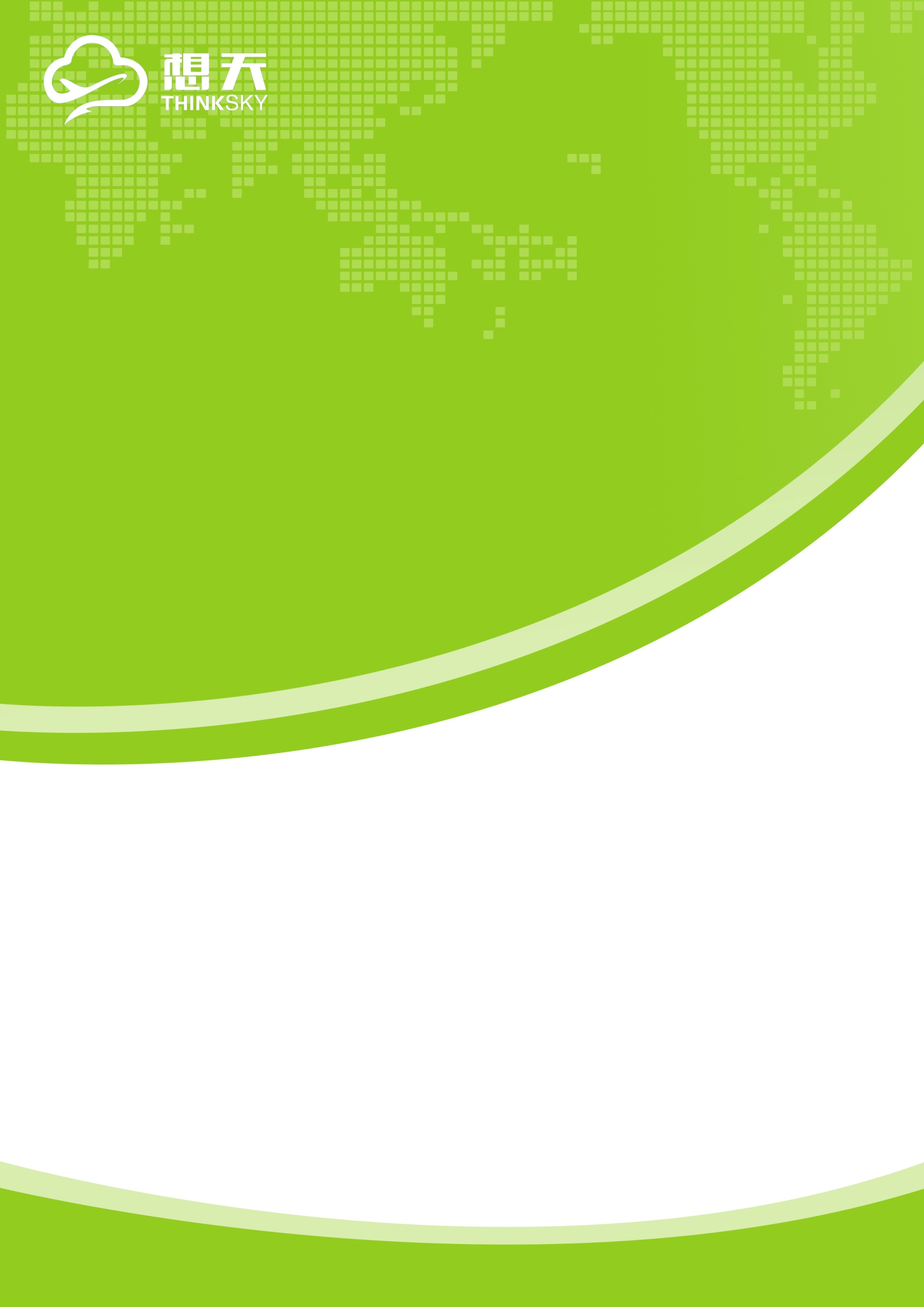 目录1前言	12gateway部分	12.1 Linux版本	22.2 Windows版本	23微社区部分	34 IM部分	5ThisIM部署说明书1前言以OS的微社区为例，部署分为3个部分，gatewayworker部分（以下简称gateway）、IM部分（TP框架）、微社区部分。可以做分布式部署，本文档所描述的是部署在了一台服务器上。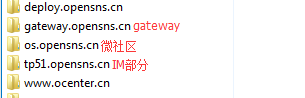 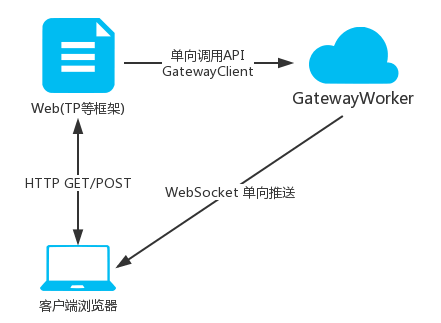 2gateway部分先说gateway部分，gateway分为Linux和Windows两个版本，用哪个版本视自身服务器环境而定。演示站是将gateway部分单独建了个网站，建不建站都可以，总之能开启gateway的服务就欧凯。开启gateway服务之前要注意是否开放了1236和7272两个端口，有防火墙的要设置防火墙。2.1 Linux版本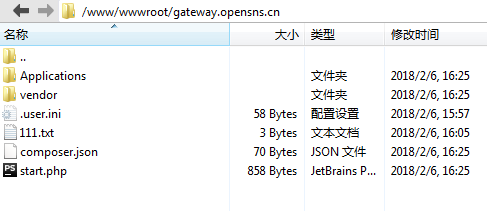 如上图start.php位于/www/wwwroot/gateway.opensns.cn该目录下，然后执行如下命令，启动gateway进程。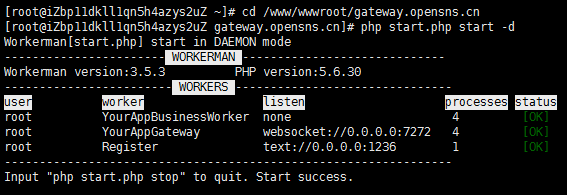 更多命令戳这里，传送门：http://doc3.workerman.net/install/start-and-stop.html2.2 Windows版本Windows需要先配置一个环境变量。变量值加一个PHP的文件路径。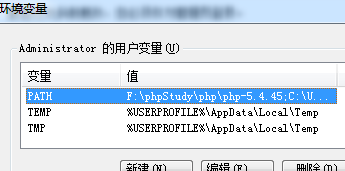 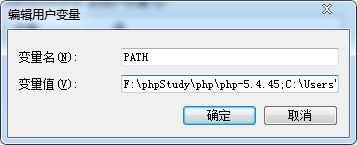 如下图，打开start_for_win.bat即可。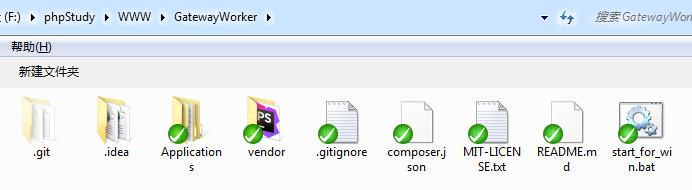 3微社区部分将IM前端部分放在微社区根目录的dist文件夹下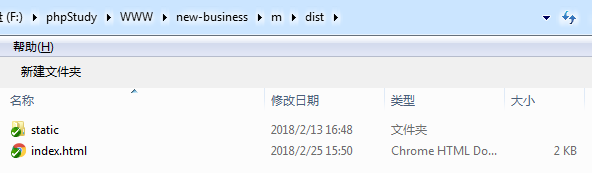 先在pc端安装Apiim模块，然后在微社区后台安装Apiim模块，IM入口地址与上图dist文件夹位置有关（dist名字任意取，配置里填写一致即可）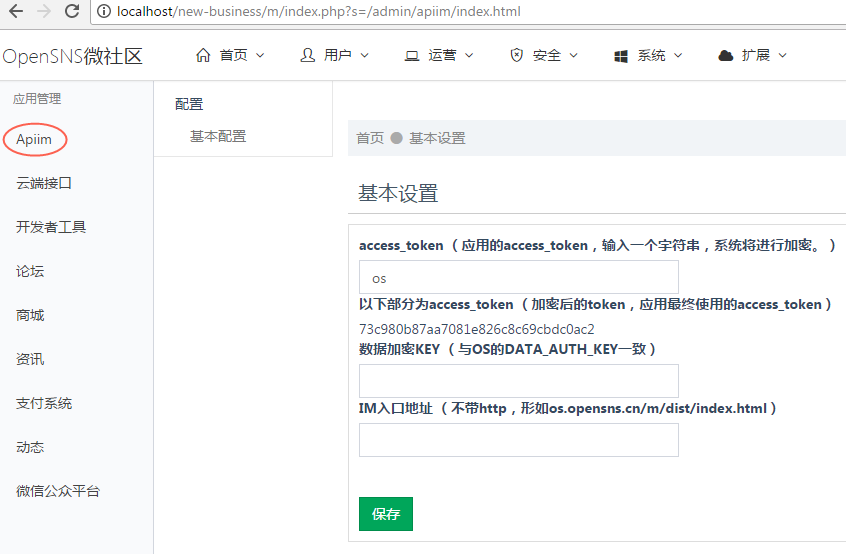 把ThisIM插件放到微社区m目录下的Addons里。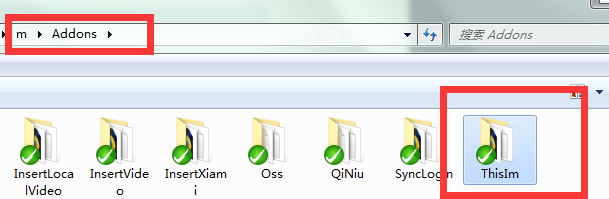 在微社区后台安装ThisIM插件。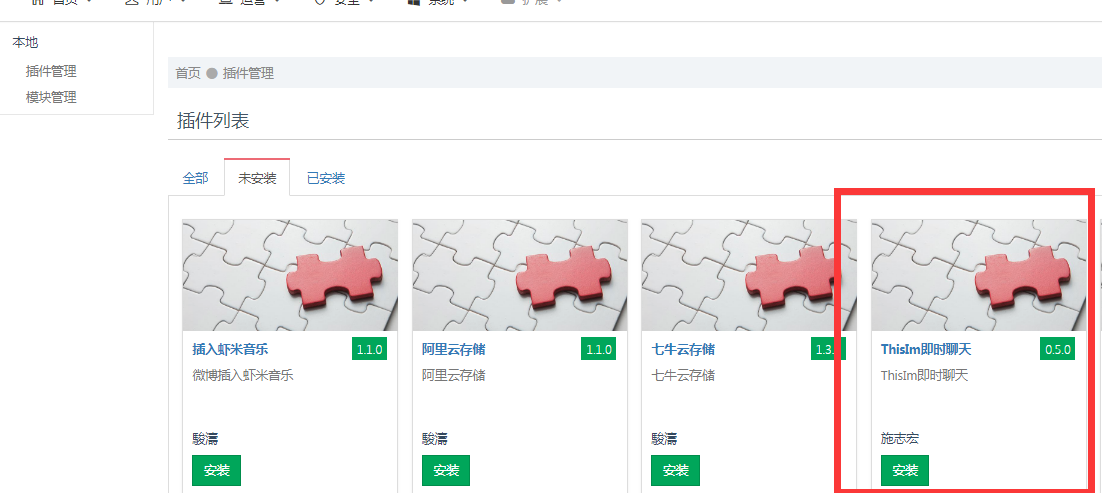 填写插件的相关配置。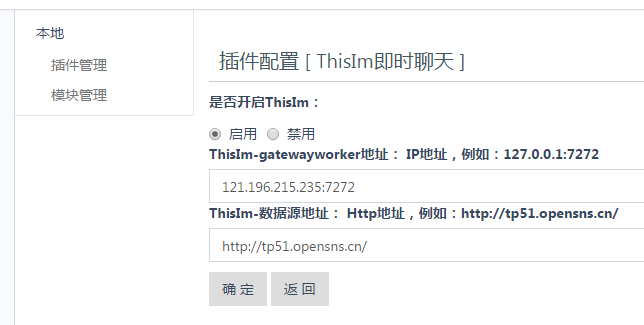 4 IM部分IM部分（即IM后端部分），由于是ThinkPHP5.1版本，要求PHP版本≥5.6目前是手动创建数据库，然后导入相关的表数据库的配置文件如下图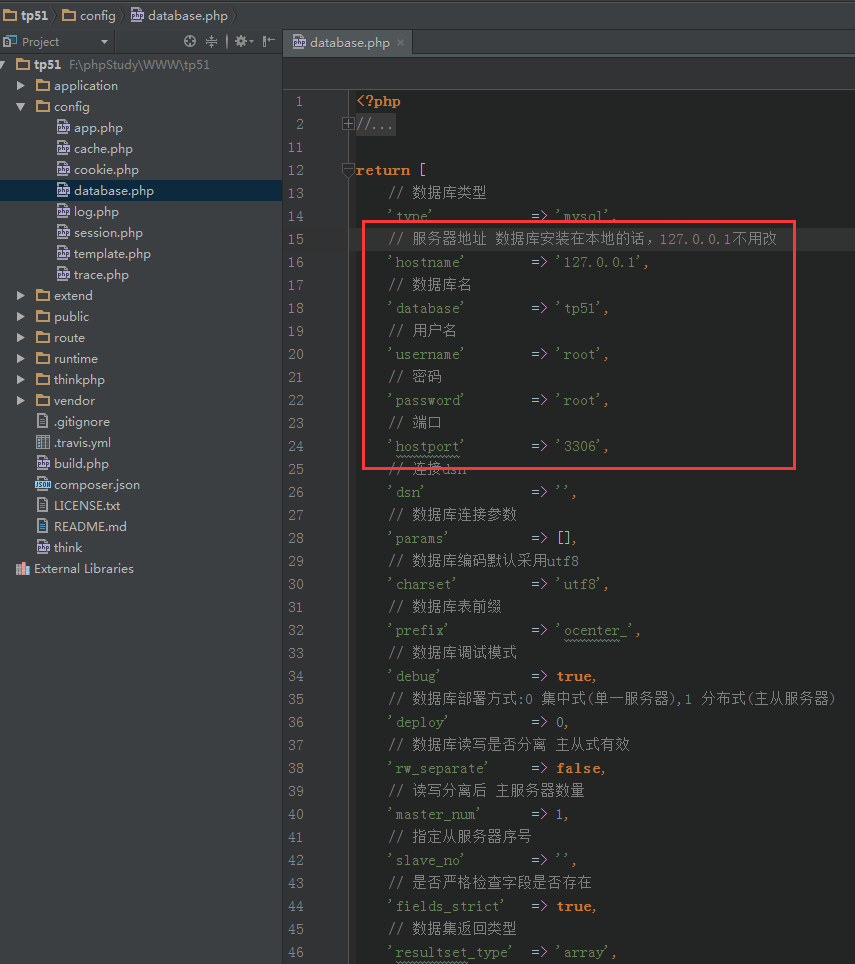 应用配置，这里的access_token与Apiim后台设置的access_token一致。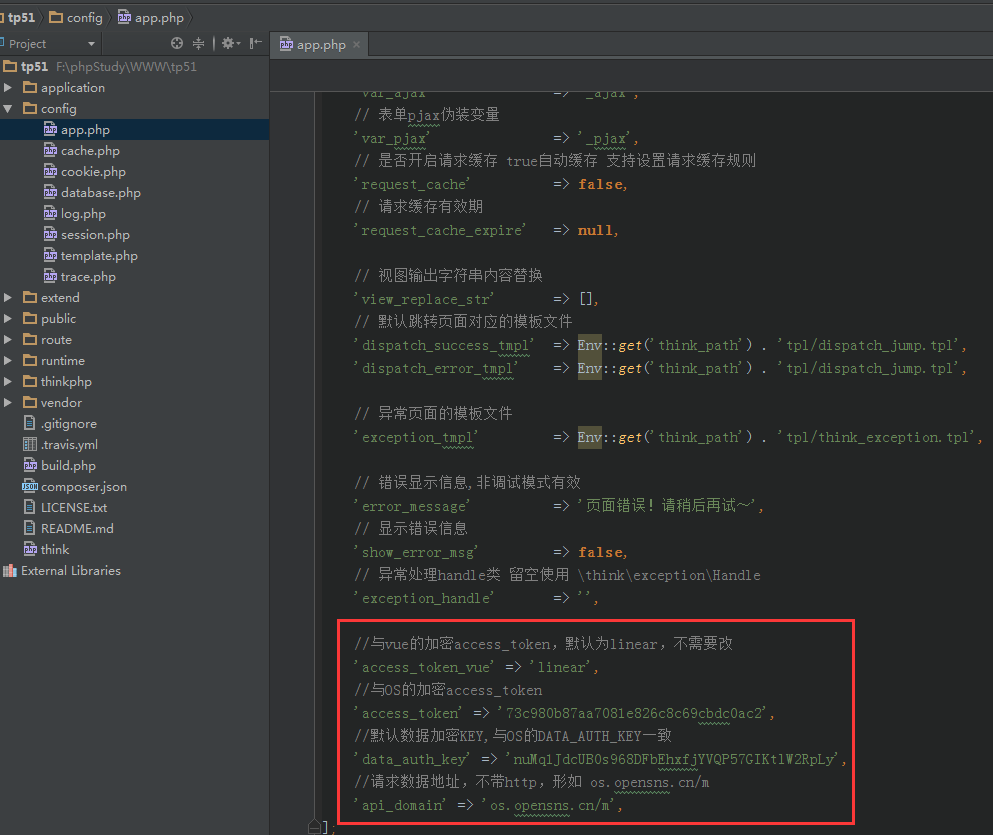 然后IM网站开启伪静态。nginx规则：location / {if (!-e $request_filename){rewrite ^/public/(.*)$ /public/index.php?s=/$1 last;}}Apache规则：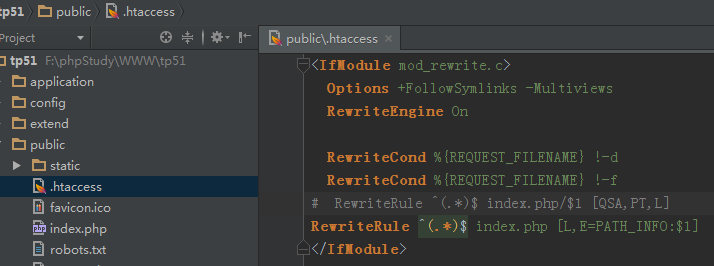 